Картинная галерея. Выставка Никаса Сафронова.Учащиеся 11 класса познакомились с творчеством одного из самых известных и неоднозначных российских художников современности Никасом Сафроновым. На выставке «Ожившие полотна» представлены около 60 произведений, в основном, это живопись, но есть и несколько графических работ.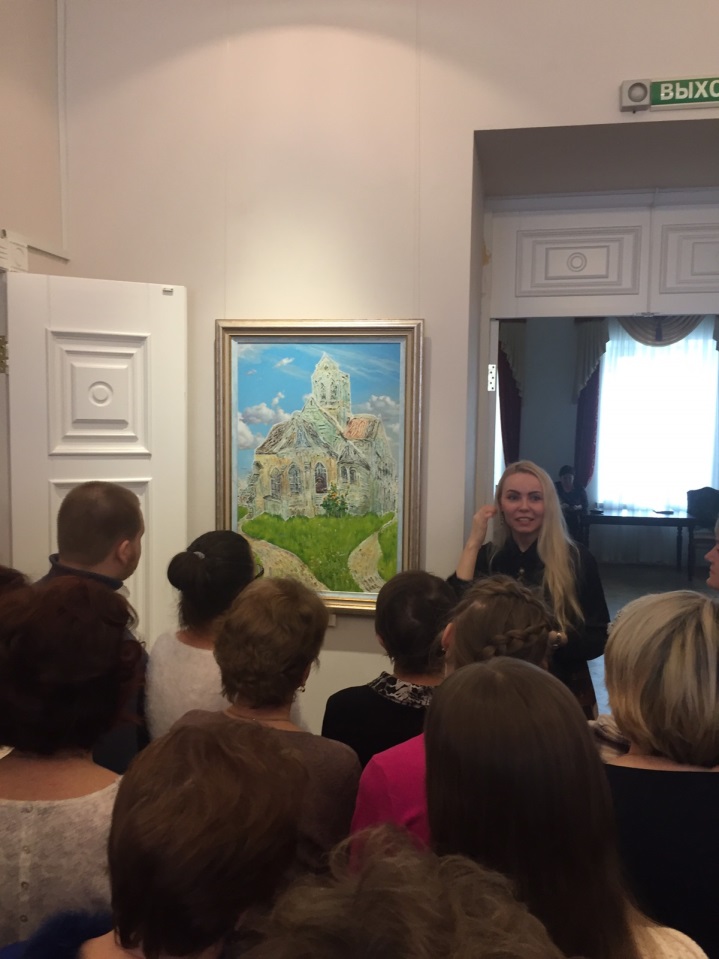 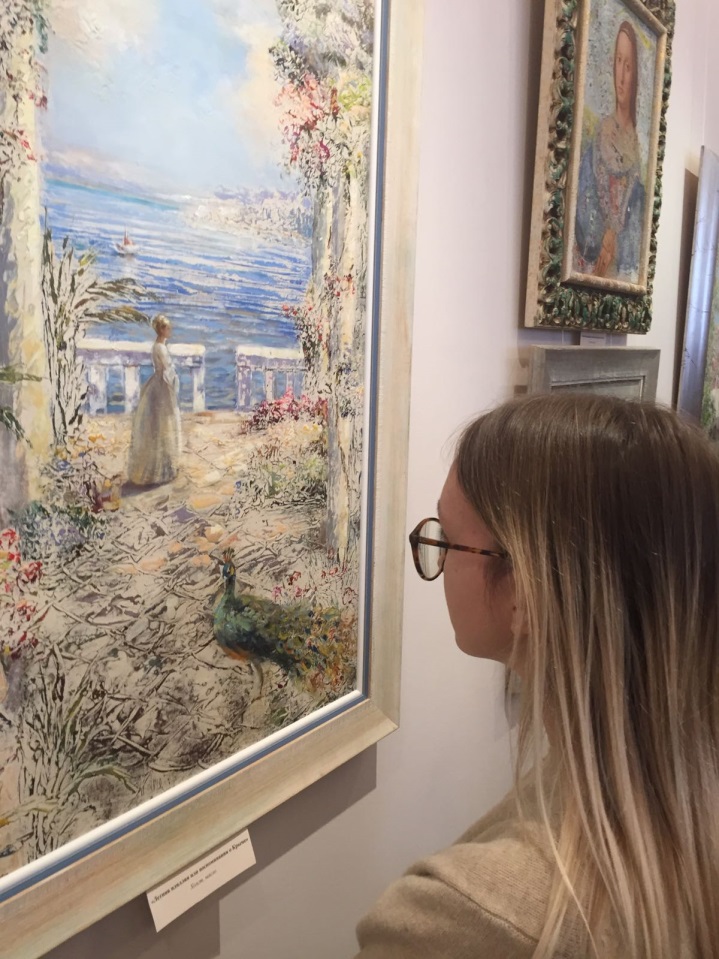 